Το   ξωτικό των  Χριστουγέννων Μια φορά κι έναν καιρό ήταν  ένα ξωτικό και επειδή ήταν κακό ξωτικό δεν πήρε φέτος δώρο από τον Αϊ  Βασίλη. Έτσι έγινε το γκρινιάρικο  ξωτικό των Χριστουγέννων, και έκλεβε την χαρά από τους ανθρώπους με μια μαγική σφαίρα.  	Θα τους έσωζε τα Χριστούγεννα μία πριγκίπισσα από την χώρα της χαράς που την έλεγαν Αφροδίτη αλλά δεν μπορούσε μόνη της έτσι άρχισε να αναζητά ομάδα. Βρήκε τον καπετάνιο ενός πλοίου, έναν  στρατιώτη και την μικρή της  αδερφή. Όμως δεν ήξερε ότι θα βρει και άλλη μία για την ομάδα της βρήκε μια νεράιδα  και  ήταν η  μόνη από την  ομάδα που ήξερε που ήταν κάστρο  του γκρινιάρικου  ξωτικού και του  σκυλιού του. Έτσι άρχισαν το μακρινό τους ταξίδι. Αφού έφτασαν είδαν κάτι παράξενο έναν μεγάλο τοίχο που κανείς δεν μπορούσε να τον περάσει. Και για να τον περάσουν  έπρεπε  να σκαρφαλώσουν. Ο καπετάνιος είχε ένα σκηνή έτσι το έδεσαν και σκαρφάλωσαν. Μόλις μπήκαν μέσα είδαν  πολλά πολεμικά  όπλα. Έτρεξαν προς το παλάτι του ξωτικού χτύπησαν την πόρτα και η πόρτα άνοιξε μαγικά. Η μικρή  αδερφή της πριγκίπισσας φοβήθηκε. Άναψαν μαγικές φωτιές. Στο δρόμο προχωρούσαν μέχρι που βρήκαν την πόρτα για να μπουν στην αίθουσα του θρόνου όμως δεν  ήξεραν ότι ήταν ένα στοιχειωμένο, γύρισαν όλο το παλάτι και  μπήκαν στο θησαυροφυλάκιο και είδαν πολλούς θησαυρούς, διαμάντια  και  κοσμήματα εκεί ήταν και το ξωτικό με τoν σκύλο του και την μαγική σφαίρα. Ο σκύλος του ξωτικού έσπρωξε το αυθεντικό  του και έπεσε η μαγική σφαίρα και έγινε  χιόνι. Η κακιά μαγιά έφυγε από την καρδιά  του ξωτικού και έζησαν αυτοί καλά κι εμείς καλύτερα.                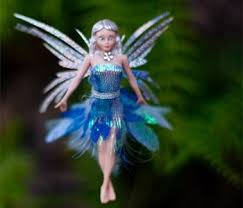 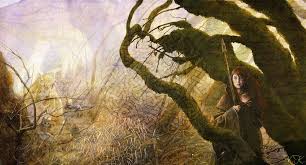 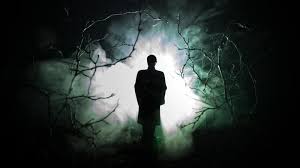 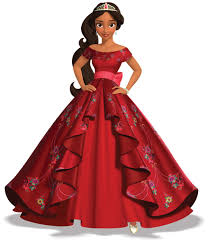 